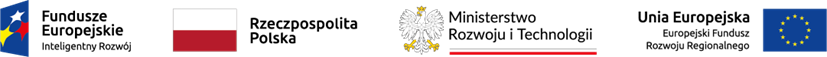 Załącznik nr 2 Zamawiający:Ministerstwo Rozwoju i Technologii Pl. Trzech Krzyży 3/5 00-507 WarszawaWykonawca: …………………………………………………………………………………………………………………..(pełna nazwa/firma, adres, w zależności od podmiotu: NIP/PESEL, KRS/CEIDG) reprezentowany przez: ………………………………………………………………….(imię, nazwisko, stanowisko/podstawa do reprezentacji) OŚWIADCZENIA WYKONAWCYUWZGLĘDNIAJĄCE PRZESŁANKI WYKLUCZENIA Z ART. 7 UST. 1 USTAWY O SZCZEGÓLNYCHROZWIĄZANIACH W ZAKRESIE PRZECIWDZIAŁANIA WSPIERANIU AGRESJI NA UKRAINĘ ORAZSŁUŻĄCYCH OCHRONIE BEZPIECZEŃSTWA NARODOWEGONa potrzeby postępowania na wykonanie usługi kontrolnej w zakresie poprawności realizacji projektów pilotażowych w ramach umów o powierzenie grantów - poddziałanie 2.4.1, POIR 2014-2020, oświadczam, co następuje: OŚWIADCZENIA DOTYCZĄCE PODSTAW WYKLUCZENIA: Oświadczam, że nie zachodzą w stosunku do mnie przesłanki wykluczenia z postępowania na podstawie art.  7 ust. 1 ustawy z dnia 13 kwietnia 2022 r. o szczególnych rozwiązaniach w zakresie przeciwdziałania wspieraniu agresji na Ukrainę oraz służących ochronie bezpieczeństwa narodowego (Dz. U. poz. 835).OŚWIADCZENIE DOTYCZĄCE PODANYCH INFORMACJI: Oświadczam, że wszystkie informacje podane w powyższych oświadczeniach są aktualne i zgodne z prawdą oraz zostały przedstawione z pełną świadomością konsekwencji wprowadzenia zamawiającego w błąd przy przedstawianiu informacji.      ………………………………………………………………………………………………………..    Data; kwalifikowany podpis elektroniczny lub podpis zaufany lub podpis osobisty  